DOM POMOCY SPOŁECZNEJ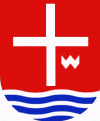 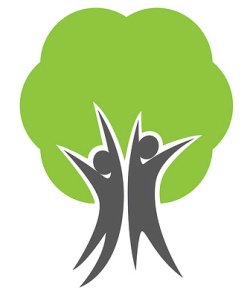 ul.1 Maja 79, 27-300 Lipsko tel. 48 3782 342  fax 48 3782 716www.dpslipsko.pl   e-mail: sekretariat@dpslipsko.plZałącznik nr 1